嘉義縣109學年度 東榮 國民中學評選109學年度教科書一覽表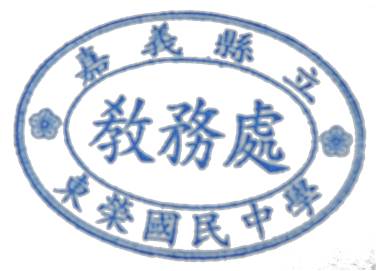 中華民國109年6月2 日公告學習領域        年級學習領域        年級七七八八九國語文翰林翰林康軒康軒康軒康軒英語翰林翰林翰林翰林南一南一健康與體育健康與體育翰林翰林康軒康軒翰林數學數學南一南一康軒康軒南一社會社會翰林翰林翰林翰林翰林藝術與人文藝術與人文翰林翰林翰林翰林康軒自然與生活科技自然與生活科技翰林翰林翰林翰林翰林科技(生科+資訊)科技(生科+資訊)翰林翰林翰林翰林綜合活動綜合活動康軒康軒康軒康軒康軒